嘉義縣義竹國民中學110學年度雙語國家政策－口說英語展能樂學計畫子計畫2-1：國民中小學英語日活動成果報告表活動名稱大家「說」英語大家「說」英語辦理日期12/13-12/23辦理地點全校教室、辦公室全校教室、辦公室參加人數273成果摘要-活動內容介紹及特色說明(列點說明)晨間英語活動：運用ICRT lunchbox與Cool English 英聽資源，進行英語聽力教學。結合各年級彈性課程進行英語活動。訂定12/13為全校英語日，進行cool English英語佳句朗讀與背誦。晨間英語活動：運用ICRT lunchbox與Cool English 英聽資源，進行英語聽力教學。結合各年級彈性課程進行英語活動。訂定12/13為全校英語日，進行cool English英語佳句朗讀與背誦。晨間英語活動：運用ICRT lunchbox與Cool English 英聽資源，進行英語聽力教學。結合各年級彈性課程進行英語活動。訂定12/13為全校英語日，進行cool English英語佳句朗讀與背誦。晨間英語活動：運用ICRT lunchbox與Cool English 英聽資源，進行英語聽力教學。結合各年級彈性課程進行英語活動。訂定12/13為全校英語日，進行cool English英語佳句朗讀與背誦。檢討或建議事項低動機的孩子較不主動參與，需要老師們一再鼓勵。英語佳句之後可考慮分年級實施。低動機的孩子較不主動參與，需要老師們一再鼓勵。英語佳句之後可考慮分年級實施。低動機的孩子較不主動參與，需要老師們一再鼓勵。英語佳句之後可考慮分年級實施。低動機的孩子較不主動參與，需要老師們一再鼓勵。英語佳句之後可考慮分年級實施。照片說明（4-10張）照片說明（4-10張）照片說明（4-10張）照片說明（4-10張）照片說明（4-10張）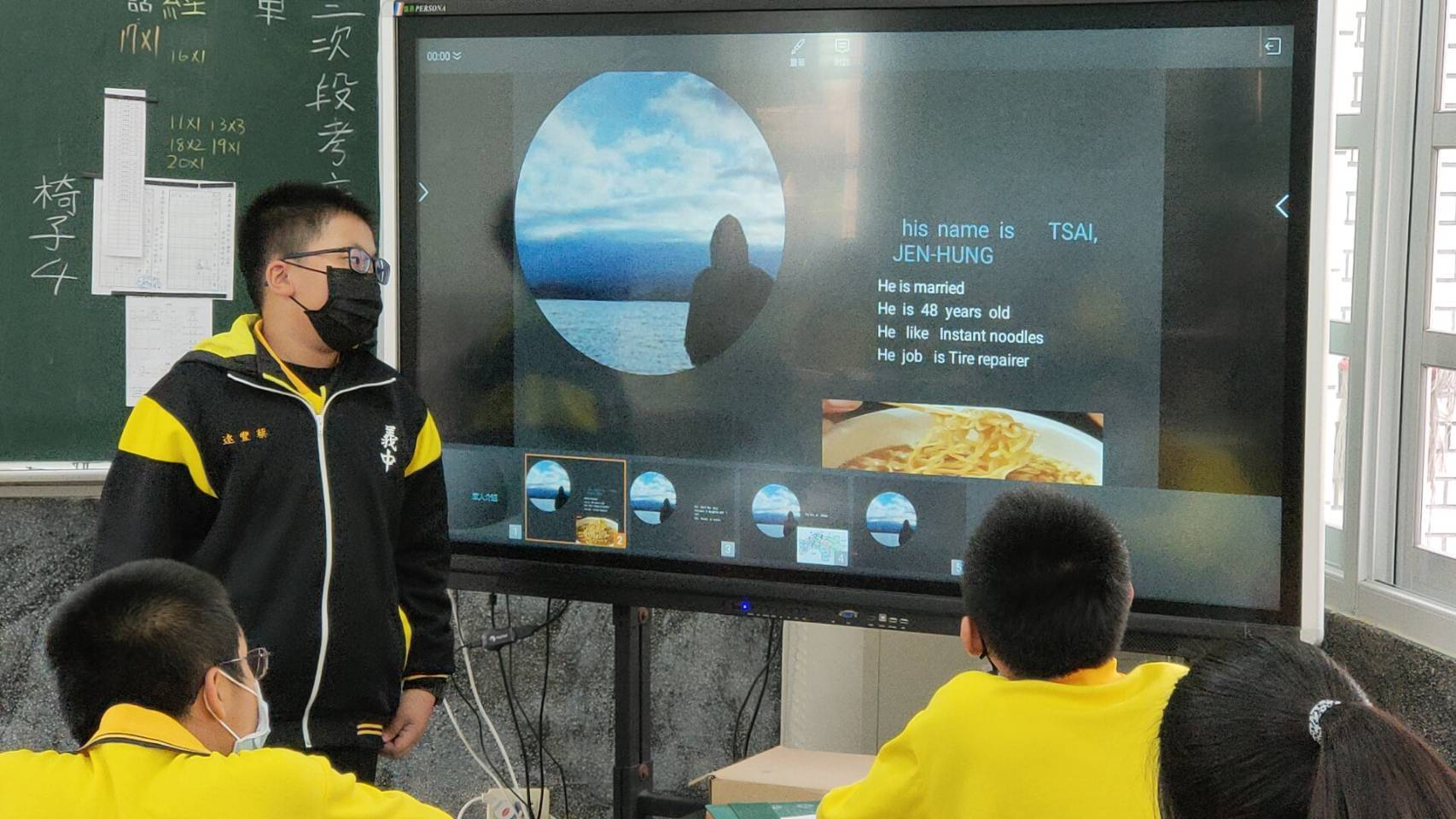 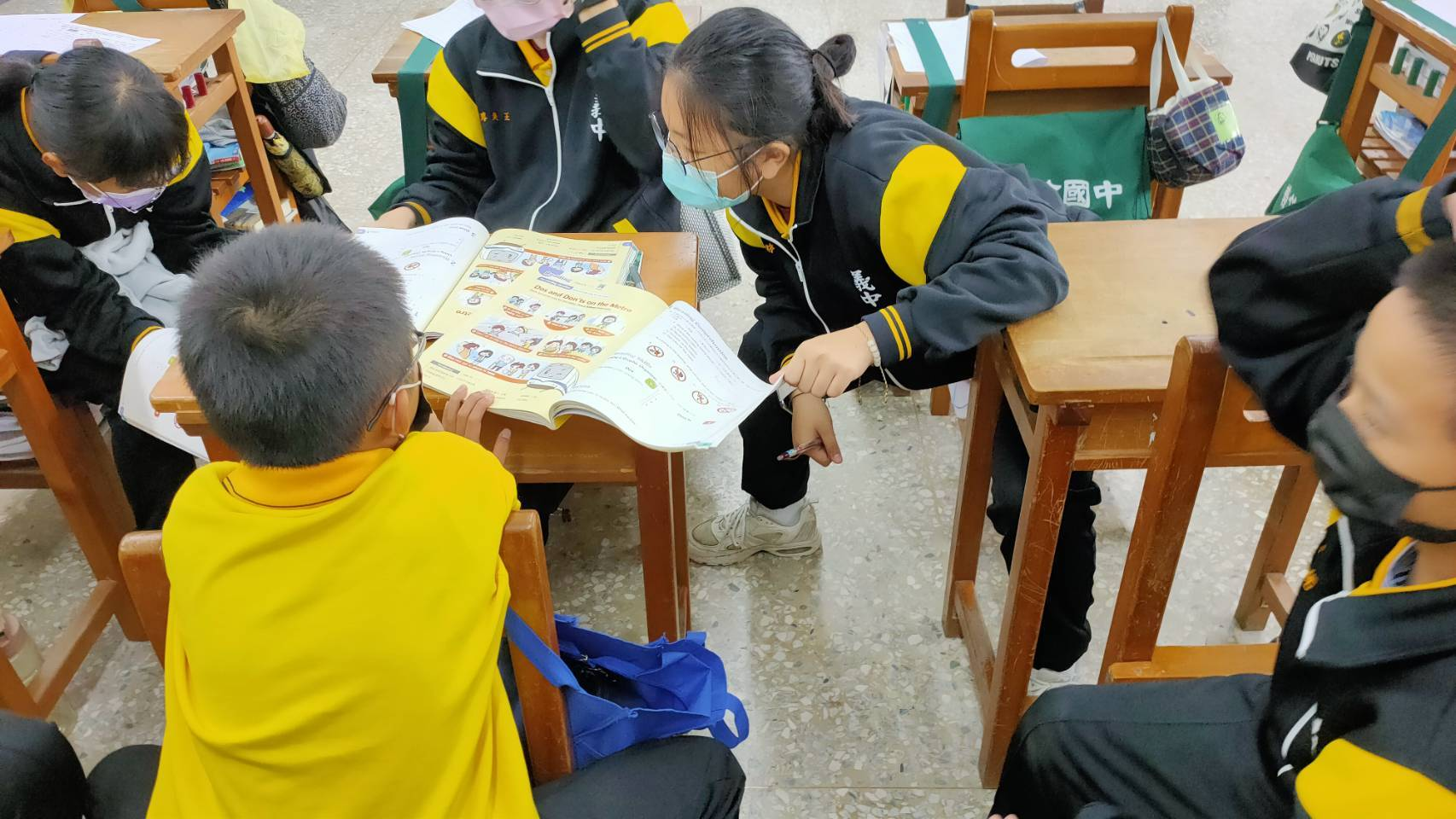 英語自我介紹英語自我介紹分組口語討論分組口語討論分組口語討論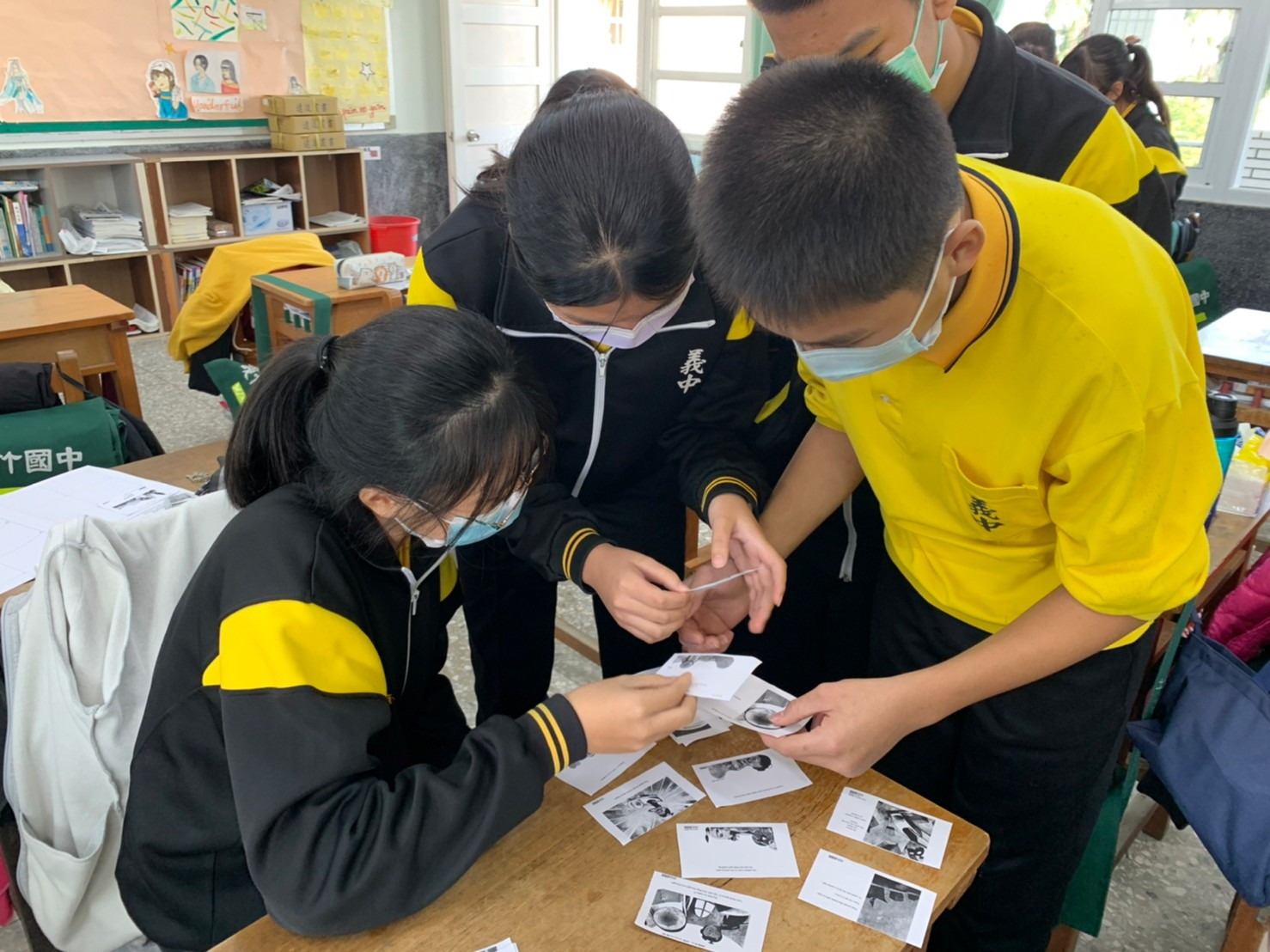 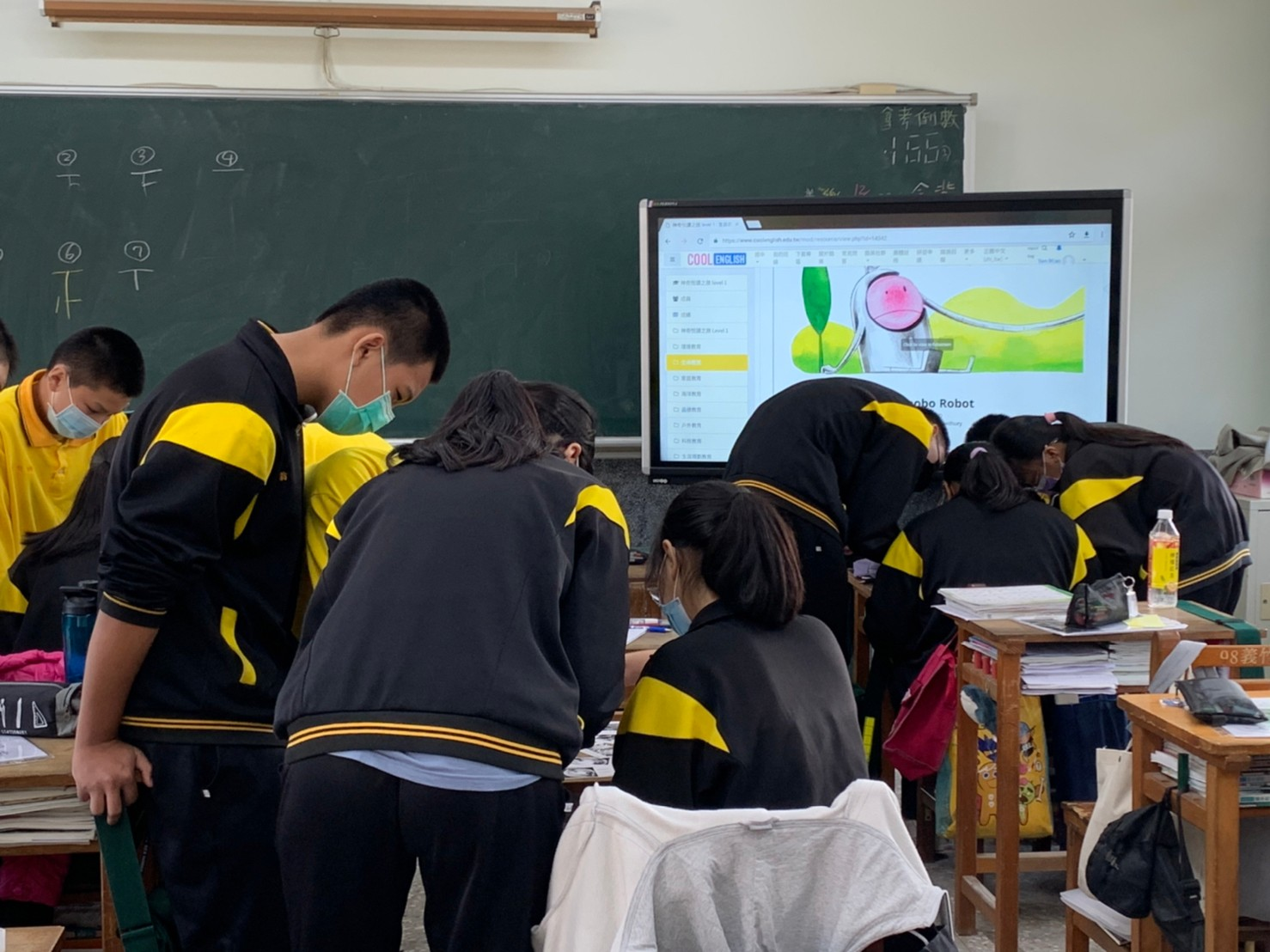 Cool English分組活動Cool English分組活動   Cool English 文章討論   Cool English 文章討論   Cool English 文章討論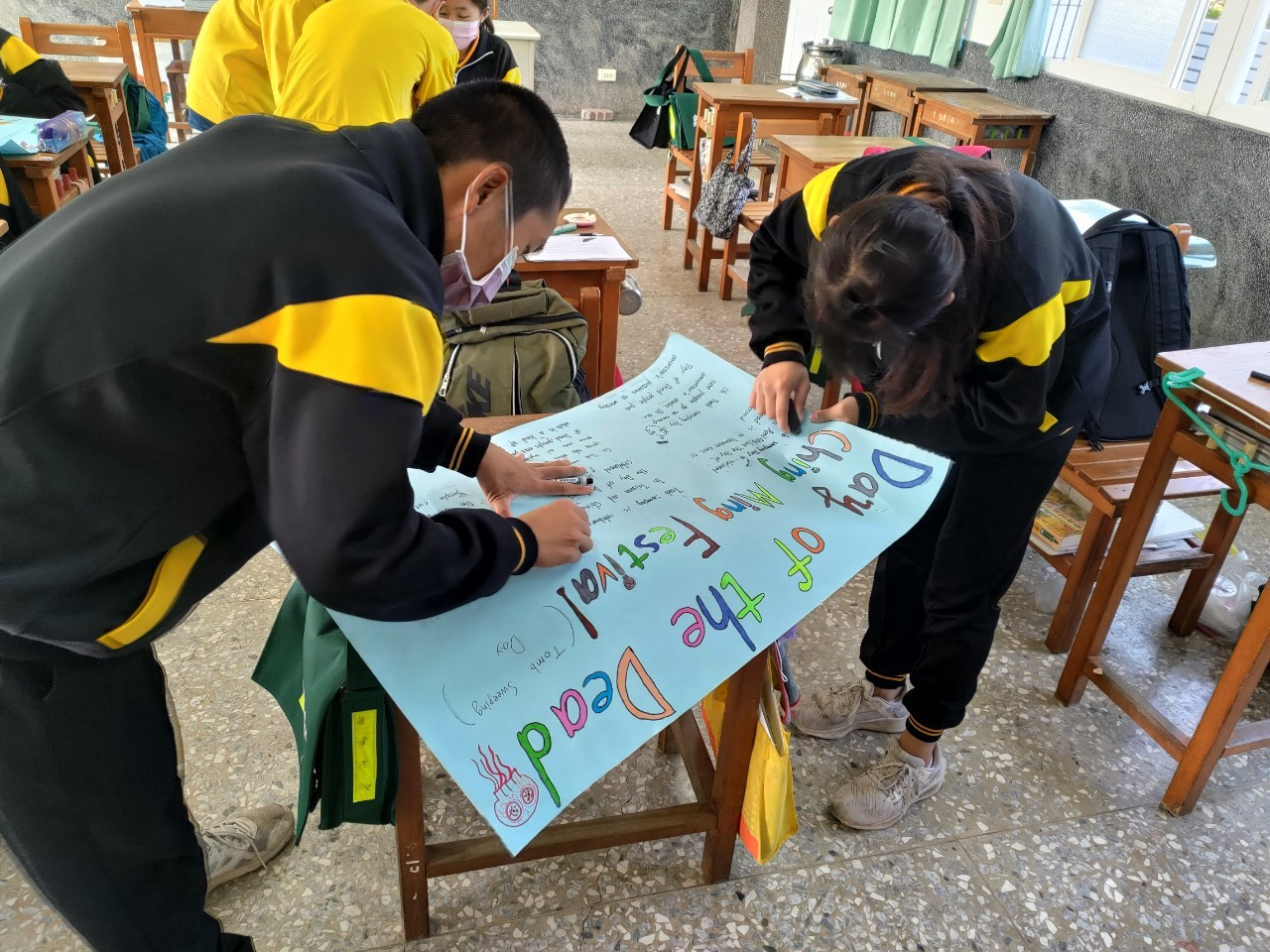 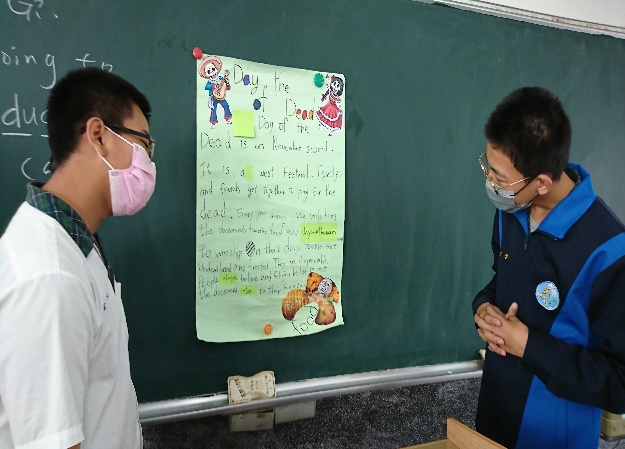 節慶海報製作節慶海報製作節慶海報介紹節慶海報介紹節慶海報介紹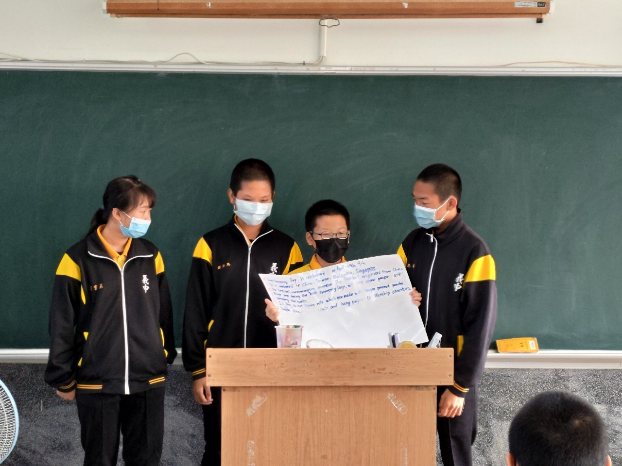 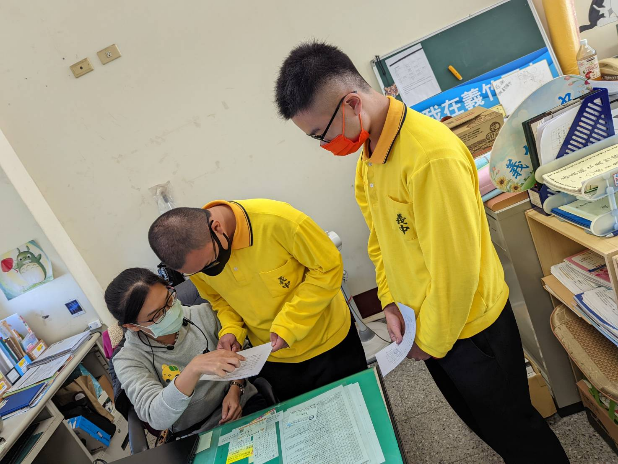 課程主題報告課程主題報告英語日佳句朗誦英語日佳句朗誦英語日佳句朗誦